2019 Annual Implementation Planfor improving student outcomes Kent Park Primary School (5082)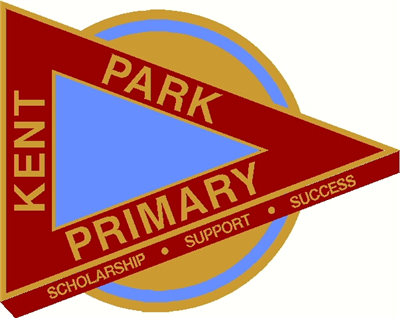 Self-evaluation Summary - 2019SSP Goals Targets and KIS Select Annual Goals and KISDefine Actions, Outcomes and ActivitiesEquity Funding Planner Equity Spending TotalsActivities and MilestonesAdditional Equity spendProfessional Learning and Development PlanFISO Improvement Model DimensionsThe 6 High-impact Improvement Initiatives are highlighted below in red.FISO Improvement Model DimensionsThe 6 High-impact Improvement Initiatives are highlighted below in red.Self-evaluation LevelExcellence in teaching and learningBuilding practice excellenceEvolvingExcellence in teaching and learningCurriculum planning and assessmentEmerging moving towards EvolvingExcellence in teaching and learningEvidence-based high-impact teaching strategiesEmerging moving towards EvolvingExcellence in teaching and learningEvaluating impact on learningEmerging moving towards EvolvingProfessional leadershipBuilding leadership teamsEmerging moving towards EvolvingProfessional leadershipInstructional and shared leadershipEvolvingProfessional leadershipStrategic resource managementEvolvingProfessional leadershipVision, values and cultureEmerging moving towards EvolvingPositive climate for learningEmpowering students and building school prideEmerging moving towards EvolvingPositive climate for learningSetting expectations and promoting inclusionEmergingPositive climate for learningHealth and wellbeingEmerging moving towards EvolvingPositive climate for learningIntellectual engagement and self-awarenessEmerging moving towards EvolvingCommunity engagement in learningBuilding communitiesEmerging moving towards EvolvingCommunity engagement in learningGlobal citizenshipEmerging moving towards EvolvingCommunity engagement in learningNetworks with schools, services and agenciesEmerging moving towards EvolvingCommunity engagement in learningParents and carers as partnersEvolvingEnter your reflective commentsIt was evident during the end of cycle review for 2018 that the mid-year assessment was not indicative of where the staff and leadership believed the school was assessed.
This may be due to the staff having a more clear understanding of the assessment process and are more able to make an informed assessment of the progress of the school against the goals and targets.
It was clearly evident during this process that the staff now believe they have more of a connection and shared understanding of the 2019 goals and targets.  

Recap of previous discussion on data results and 2018 targets
LITERACY
-	Met targets of top two bands for Literacy in AIP
-	Did not meet relative growth targets
-	Approx 20% of kids not likely to make 12 months growth across the school (high)
NUMERACY
-	Met or very close to meeting top two bands for Numeracy
-	Met low growth target
-	Did not meet low growth target
-	Approx 15% of kids across the whole school likely to not make 12 month growth (high)

Classroom goal 35 – Achieved 15.2 (not met)
Self-regulation goal 45 - Achieved 51.2 (met)
High expectations goal 45 - Achieved 76.1 (met)


Considerations for 2019Future ideas for 2019 AIP:
In Literacy, tension between F & P results and PAT results. Possible things to look at include:
-	Whole school moderation
-	Looking at Common Assessments and alignment
-	Building consistent use of language across the school
Potential to continue focus on developing…
-	engagement 
-	student voice and agency (AMPLIFY document can support this)
-	SWPB

Two goals to focus on for 2019 AIP, centred on…
-	Improve Literacy and Numeracy outcomes
-	Continue to work on SWPB
What is the next step to improve Numeracy and Literacy?
Discussion around the use of formative and summative diagnostic tools and their purpose.
-	Maths Online
-	Essential Assessment
-	PAT online
Documents that support this planAIP meeting minutes 19.11.18.docx (0.02 MB)
Goal 1To maximise the learning growth and achievements of every student F-6 in English and MathematicsTarget 1.1Key Improvement Strategy 1.aBuilding practice excellence Embed the schools instructional model and reflective pedagogical practices school-wide to enhance learning growthKey Improvement Strategy 1.bCurriculum planning and assessment 
Implementing and embedding an assessment and planning model which identifies and provides for differentiated student needsGoal 2Engagement SWPB To strengthen student engagement and develop creative, curious and self-regulated learners and thinkers. 
To build student ownership of their learning.
Target 2.1STUDENT OPINION SURVEYStudents at this school treat teachers with respectMy teacher sets clear rules for classroom behaviourStudents at this school treat each other with respectSTAFF OPINION SURVEYTeachers in this school believe student engagement is a key component for learningPARENT OINION SURVEYThis school has a consistent approach to promoting positive student behaviour (52% in 2018)Key Improvement Strategy 2.aSetting expectations and promoting inclusion Implement a school-wide approach to ensure high expectations for a safe and supportive school environment for all stakeholdersFour Year Strategic GoalsIs this selected for focus this year?Four Year Strategic Targets12 month targetThe 12 month target is an incremental step towards meeting the 4-year target, using the same data set.To maximise the learning growth and achievements of every student F-6 in English and MathematicsYesNumeracy Targets:
7/36 students in the top two bands = 19%
6/36 students in the bottom two bands = 16%
30/36 students with high or medium gains = 83% 
Literacy Targets:
NAPLAN TARGETS - 25% of Year 5 students achieving ‘at and above’ NAPLAN Bands 7 and 8 for Reading, Writing and Numeracy 
NAPLAN Reading, Writing, Spelling, Grammar and Punctuation and Numeracy Year 3 to 5 relative gain measures to show 

-       Less than 25% of students making low relative gain

-       More than 25% of students making high relative gain
Engagement SWPB To strengthen student engagement and develop creative, curious and self-regulated learners and thinkers. 
To build student ownership of their learning.
YesSTUDENT OPINION SURVEYStudents at this school treat teachers with respectMy teacher sets clear rules for classroom behaviourStudents at this school treat each other with respectSTAFF OPINION SURVEYTeachers in this school believe student engagement is a key component for learningPARENT OINION SURVEYThis school has a consistent approach to promoting positive student behaviour (52% in 2018)Student Survey
Students at this school treat teachers with respect (improve by 20%)
My teacher sets clear rules for classroom behaviour (improve by 20%)
Student at this school treat each other with respect (improve by 20%)
Staff Survey
Teachers in this school believe student engagement is a key component for learning (improve by 20%)
Parent Opinion Survey
This school has a consistent approach to promoting positive student behaviour (improve by 20%)
The school respects and values my family's beliefs and wishes (improve by 20%)Goal 1To maximise the learning growth and achievements of every student F-6 in English and MathematicsTo maximise the learning growth and achievements of every student F-6 in English and Mathematics12 Month Target 1.1Numeracy Targets:
7/36 students in the top two bands = 19%
6/36 students in the bottom two bands = 16%
30/36 students with high or medium gains = 83% 
Literacy Targets:
NAPLAN TARGETS - 25% of Year 5 students achieving ‘at and above’ NAPLAN Bands 7 and 8 for Reading, Writing and Numeracy 
NAPLAN Reading, Writing, Spelling, Grammar and Punctuation and Numeracy Year 3 to 5 relative gain measures to show 

-       Less than 25% of students making low relative gain

-       More than 25% of students making high relative gain
Numeracy Targets:
7/36 students in the top two bands = 19%
6/36 students in the bottom two bands = 16%
30/36 students with high or medium gains = 83% 
Literacy Targets:
NAPLAN TARGETS - 25% of Year 5 students achieving ‘at and above’ NAPLAN Bands 7 and 8 for Reading, Writing and Numeracy 
NAPLAN Reading, Writing, Spelling, Grammar and Punctuation and Numeracy Year 3 to 5 relative gain measures to show 

-       Less than 25% of students making low relative gain

-       More than 25% of students making high relative gain
Key Improvement StrategiesKey Improvement StrategiesIs this KIS selected for focus this year?KIS 1Building practice excellenceEmbed the schools instructional model and reflective pedagogical practices school-wide to enhance learning growthYesKIS 2Curriculum planning and assessment
Implementing and embedding an assessment and planning model which identifies and provides for differentiated student needsYesExplain why the school has selected this KIS as a focus for this year. Please make reference to the self-evaluation, relevant school data, the progress against School Strategic Plan (SSP) goals, targets, and the diagnosis of issues requiring particular attention.KIS 1 has been selected as a continuing focus from 2018 due to the priorities within the school, including the involvement of the DSSI partners. 
This is also evident in the 2018 self-evaluation as the staff identified their current level of instructional practice/teacher capacity as evolving, requiring further work to embed and excel.KIS 1 has been selected as a continuing focus from 2018 due to the priorities within the school, including the involvement of the DSSI partners. 
This is also evident in the 2018 self-evaluation as the staff identified their current level of instructional practice/teacher capacity as evolving, requiring further work to embed and excel.Goal 2Engagement SWPB To strengthen student engagement and develop creative, curious and self-regulated learners and thinkers. 
To build student ownership of their learning.
Engagement SWPB To strengthen student engagement and develop creative, curious and self-regulated learners and thinkers. 
To build student ownership of their learning.
12 Month Target 2.1Student Survey
Students at this school treat teachers with respect (improve by 20%)
My teacher sets clear rules for classroom behaviour (improve by 20%)
Student at this school treat each other with respect (improve by 20%)
Staff Survey
Teachers in this school believe student engagement is a key component for learning (improve by 20%)
Parent Opinion Survey
This school has a consistent approach to promoting positive student behaviour (improve by 20%)
The school respects and values my family's beliefs and wishes (improve by 20%)Student Survey
Students at this school treat teachers with respect (improve by 20%)
My teacher sets clear rules for classroom behaviour (improve by 20%)
Student at this school treat each other with respect (improve by 20%)
Staff Survey
Teachers in this school believe student engagement is a key component for learning (improve by 20%)
Parent Opinion Survey
This school has a consistent approach to promoting positive student behaviour (improve by 20%)
The school respects and values my family's beliefs and wishes (improve by 20%)Key Improvement StrategiesKey Improvement StrategiesIs this KIS selected for focus this year?KIS 1Setting expectations and promoting inclusionImplement a school-wide approach to ensure high expectations for a safe and supportive school environment for all stakeholdersYesExplain why the school has selected this KIS as a focus for this year. Please make reference to the self-evaluation, relevant school data, the progress against School Strategic Plan (SSP) goals, targets, and the diagnosis of issues requiring particular attention.KIS is a focus due to results from Staff, student and parent surveys indicating there is a strong need for a school-wide, agreed approach to positive school behaviours.KIS is a focus due to results from Staff, student and parent surveys indicating there is a strong need for a school-wide, agreed approach to positive school behaviours.Goal 1To maximise the learning growth and achievements of every student F-6 in English and MathematicsTo maximise the learning growth and achievements of every student F-6 in English and MathematicsTo maximise the learning growth and achievements of every student F-6 in English and MathematicsTo maximise the learning growth and achievements of every student F-6 in English and MathematicsTo maximise the learning growth and achievements of every student F-6 in English and Mathematics12 Month Target 1.1Numeracy Targets:
7/36 students in the top two bands = 19%
6/36 students in the bottom two bands = 16%
30/36 students with high or medium gains = 83% 
Literacy Targets:
NAPLAN TARGETS - 25% of Year 5 students achieving ‘at and above’ NAPLAN Bands 7 and 8 for Reading, Writing and Numeracy 
NAPLAN Reading, Writing, Spelling, Grammar and Punctuation and Numeracy Year 3 to 5 relative gain measures to show 

-       Less than 25% of students making low relative gain

-       More than 25% of students making high relative gain
Numeracy Targets:
7/36 students in the top two bands = 19%
6/36 students in the bottom two bands = 16%
30/36 students with high or medium gains = 83% 
Literacy Targets:
NAPLAN TARGETS - 25% of Year 5 students achieving ‘at and above’ NAPLAN Bands 7 and 8 for Reading, Writing and Numeracy 
NAPLAN Reading, Writing, Spelling, Grammar and Punctuation and Numeracy Year 3 to 5 relative gain measures to show 

-       Less than 25% of students making low relative gain

-       More than 25% of students making high relative gain
Numeracy Targets:
7/36 students in the top two bands = 19%
6/36 students in the bottom two bands = 16%
30/36 students with high or medium gains = 83% 
Literacy Targets:
NAPLAN TARGETS - 25% of Year 5 students achieving ‘at and above’ NAPLAN Bands 7 and 8 for Reading, Writing and Numeracy 
NAPLAN Reading, Writing, Spelling, Grammar and Punctuation and Numeracy Year 3 to 5 relative gain measures to show 

-       Less than 25% of students making low relative gain

-       More than 25% of students making high relative gain
Numeracy Targets:
7/36 students in the top two bands = 19%
6/36 students in the bottom two bands = 16%
30/36 students with high or medium gains = 83% 
Literacy Targets:
NAPLAN TARGETS - 25% of Year 5 students achieving ‘at and above’ NAPLAN Bands 7 and 8 for Reading, Writing and Numeracy 
NAPLAN Reading, Writing, Spelling, Grammar and Punctuation and Numeracy Year 3 to 5 relative gain measures to show 

-       Less than 25% of students making low relative gain

-       More than 25% of students making high relative gain
Numeracy Targets:
7/36 students in the top two bands = 19%
6/36 students in the bottom two bands = 16%
30/36 students with high or medium gains = 83% 
Literacy Targets:
NAPLAN TARGETS - 25% of Year 5 students achieving ‘at and above’ NAPLAN Bands 7 and 8 for Reading, Writing and Numeracy 
NAPLAN Reading, Writing, Spelling, Grammar and Punctuation and Numeracy Year 3 to 5 relative gain measures to show 

-       Less than 25% of students making low relative gain

-       More than 25% of students making high relative gain
KIS 1Building practice excellenceEmbed the schools instructional model and reflective pedagogical practices school-wide to enhance learning growthEmbed the schools instructional model and reflective pedagogical practices school-wide to enhance learning growthEmbed the schools instructional model and reflective pedagogical practices school-wide to enhance learning growthEmbed the schools instructional model and reflective pedagogical practices school-wide to enhance learning growthEmbed the schools instructional model and reflective pedagogical practices school-wide to enhance learning growthActionsPrincipal Class/ Leadership/ DSSI will facilitate:
•	the implementation and embedding of an agreed and documented whole school approach by all staff for teaching Reading and Number using the Workshop Model 
•	the development of a Peer Observation program with transparent protocols and processes building towards sustainable practice
•	staff delivering a Professional Learning Plan with a focus on effective teaching practices and increasing curriculum knowledge in order to improve student outcomes in Reading with a focus on the use of Readers Notebooks and Substantive talk within the Readers Workshop
•	Learning Walks / Walk Throughs
•	The purchase and use of digital technology as educational tools

Teachers will:
•	Embed an agreed instructional model which is best practice
•	Challenge each other and build capacity as measured by the AITSL standards
•	identify problems of practice to be a focus for improvement
•	engage students in their work with 21st century best practice
•	Identify a High Impact teaching Strategy as a focus for improvement

Education Support staff will:
•	Support teaching staff to follow the instructional model for individuals and groups of students.
Principal Class/ Leadership/ DSSI will facilitate:
•	the implementation and embedding of an agreed and documented whole school approach by all staff for teaching Reading and Number using the Workshop Model 
•	the development of a Peer Observation program with transparent protocols and processes building towards sustainable practice
•	staff delivering a Professional Learning Plan with a focus on effective teaching practices and increasing curriculum knowledge in order to improve student outcomes in Reading with a focus on the use of Readers Notebooks and Substantive talk within the Readers Workshop
•	Learning Walks / Walk Throughs
•	The purchase and use of digital technology as educational tools

Teachers will:
•	Embed an agreed instructional model which is best practice
•	Challenge each other and build capacity as measured by the AITSL standards
•	identify problems of practice to be a focus for improvement
•	engage students in their work with 21st century best practice
•	Identify a High Impact teaching Strategy as a focus for improvement

Education Support staff will:
•	Support teaching staff to follow the instructional model for individuals and groups of students.
Principal Class/ Leadership/ DSSI will facilitate:
•	the implementation and embedding of an agreed and documented whole school approach by all staff for teaching Reading and Number using the Workshop Model 
•	the development of a Peer Observation program with transparent protocols and processes building towards sustainable practice
•	staff delivering a Professional Learning Plan with a focus on effective teaching practices and increasing curriculum knowledge in order to improve student outcomes in Reading with a focus on the use of Readers Notebooks and Substantive talk within the Readers Workshop
•	Learning Walks / Walk Throughs
•	The purchase and use of digital technology as educational tools

Teachers will:
•	Embed an agreed instructional model which is best practice
•	Challenge each other and build capacity as measured by the AITSL standards
•	identify problems of practice to be a focus for improvement
•	engage students in their work with 21st century best practice
•	Identify a High Impact teaching Strategy as a focus for improvement

Education Support staff will:
•	Support teaching staff to follow the instructional model for individuals and groups of students.
Principal Class/ Leadership/ DSSI will facilitate:
•	the implementation and embedding of an agreed and documented whole school approach by all staff for teaching Reading and Number using the Workshop Model 
•	the development of a Peer Observation program with transparent protocols and processes building towards sustainable practice
•	staff delivering a Professional Learning Plan with a focus on effective teaching practices and increasing curriculum knowledge in order to improve student outcomes in Reading with a focus on the use of Readers Notebooks and Substantive talk within the Readers Workshop
•	Learning Walks / Walk Throughs
•	The purchase and use of digital technology as educational tools

Teachers will:
•	Embed an agreed instructional model which is best practice
•	Challenge each other and build capacity as measured by the AITSL standards
•	identify problems of practice to be a focus for improvement
•	engage students in their work with 21st century best practice
•	Identify a High Impact teaching Strategy as a focus for improvement

Education Support staff will:
•	Support teaching staff to follow the instructional model for individuals and groups of students.
Principal Class/ Leadership/ DSSI will facilitate:
•	the implementation and embedding of an agreed and documented whole school approach by all staff for teaching Reading and Number using the Workshop Model 
•	the development of a Peer Observation program with transparent protocols and processes building towards sustainable practice
•	staff delivering a Professional Learning Plan with a focus on effective teaching practices and increasing curriculum knowledge in order to improve student outcomes in Reading with a focus on the use of Readers Notebooks and Substantive talk within the Readers Workshop
•	Learning Walks / Walk Throughs
•	The purchase and use of digital technology as educational tools

Teachers will:
•	Embed an agreed instructional model which is best practice
•	Challenge each other and build capacity as measured by the AITSL standards
•	identify problems of practice to be a focus for improvement
•	engage students in their work with 21st century best practice
•	Identify a High Impact teaching Strategy as a focus for improvement

Education Support staff will:
•	Support teaching staff to follow the instructional model for individuals and groups of students.
OutcomesBy the end of the 2019 school year...
Students will: 
1.	Understand and articulate the routine and structure of Reading and number lessons
2.	Show evidence of their thinking about their reading through notebook reflections and substantive conversations
3.	Demonstrate the effectiveness of explicit teaching through independent application of learning
4.	Articulate Learning intentions and success criteria in reading and number
Teachers will:
5.	implement an agreed instructional model which is best practice
6.	Challenge each other and build capacity as measured by the AITSL standards through peer observations and collegiate conversations
7.	Deliver an effective reading program aligned to the documented school practices (Curriculum Plan)
8.	identify problems of practice to be a focus for improvement through learning walks	
9.	hold reflective conversations about their pedagogy with DSSI leadership partners
10.	develop a positive reading environment in the classroom, using appropriate resources and student input
11.	Include a team goal, actions and outcomes from this KIS in their PDP

Leaders will facilitate:
12.	the implementation and embedding of an agreed and documented whole school approach by all staff for teaching Reading using the Reading Workshop Model
13.	development and use of the ‘gradual release of responsibility’ instructional model for teaching Mathematics (Number)
14.	the Peer Observation program being reintroduced and ensuring that it is an embedded and sustainable practice
15.	staff delivering Professional Learning with a focus on effective teaching practices (HITS)
16.	regularly scheduled Learning Walks with opportunities for staff to participate, debrief and create new goals
By the end of the 2019 school year...
Students will: 
1.	Understand and articulate the routine and structure of Reading and number lessons
2.	Show evidence of their thinking about their reading through notebook reflections and substantive conversations
3.	Demonstrate the effectiveness of explicit teaching through independent application of learning
4.	Articulate Learning intentions and success criteria in reading and number
Teachers will:
5.	implement an agreed instructional model which is best practice
6.	Challenge each other and build capacity as measured by the AITSL standards through peer observations and collegiate conversations
7.	Deliver an effective reading program aligned to the documented school practices (Curriculum Plan)
8.	identify problems of practice to be a focus for improvement through learning walks	
9.	hold reflective conversations about their pedagogy with DSSI leadership partners
10.	develop a positive reading environment in the classroom, using appropriate resources and student input
11.	Include a team goal, actions and outcomes from this KIS in their PDP

Leaders will facilitate:
12.	the implementation and embedding of an agreed and documented whole school approach by all staff for teaching Reading using the Reading Workshop Model
13.	development and use of the ‘gradual release of responsibility’ instructional model for teaching Mathematics (Number)
14.	the Peer Observation program being reintroduced and ensuring that it is an embedded and sustainable practice
15.	staff delivering Professional Learning with a focus on effective teaching practices (HITS)
16.	regularly scheduled Learning Walks with opportunities for staff to participate, debrief and create new goals
By the end of the 2019 school year...
Students will: 
1.	Understand and articulate the routine and structure of Reading and number lessons
2.	Show evidence of their thinking about their reading through notebook reflections and substantive conversations
3.	Demonstrate the effectiveness of explicit teaching through independent application of learning
4.	Articulate Learning intentions and success criteria in reading and number
Teachers will:
5.	implement an agreed instructional model which is best practice
6.	Challenge each other and build capacity as measured by the AITSL standards through peer observations and collegiate conversations
7.	Deliver an effective reading program aligned to the documented school practices (Curriculum Plan)
8.	identify problems of practice to be a focus for improvement through learning walks	
9.	hold reflective conversations about their pedagogy with DSSI leadership partners
10.	develop a positive reading environment in the classroom, using appropriate resources and student input
11.	Include a team goal, actions and outcomes from this KIS in their PDP

Leaders will facilitate:
12.	the implementation and embedding of an agreed and documented whole school approach by all staff for teaching Reading using the Reading Workshop Model
13.	development and use of the ‘gradual release of responsibility’ instructional model for teaching Mathematics (Number)
14.	the Peer Observation program being reintroduced and ensuring that it is an embedded and sustainable practice
15.	staff delivering Professional Learning with a focus on effective teaching practices (HITS)
16.	regularly scheduled Learning Walks with opportunities for staff to participate, debrief and create new goals
By the end of the 2019 school year...
Students will: 
1.	Understand and articulate the routine and structure of Reading and number lessons
2.	Show evidence of their thinking about their reading through notebook reflections and substantive conversations
3.	Demonstrate the effectiveness of explicit teaching through independent application of learning
4.	Articulate Learning intentions and success criteria in reading and number
Teachers will:
5.	implement an agreed instructional model which is best practice
6.	Challenge each other and build capacity as measured by the AITSL standards through peer observations and collegiate conversations
7.	Deliver an effective reading program aligned to the documented school practices (Curriculum Plan)
8.	identify problems of practice to be a focus for improvement through learning walks	
9.	hold reflective conversations about their pedagogy with DSSI leadership partners
10.	develop a positive reading environment in the classroom, using appropriate resources and student input
11.	Include a team goal, actions and outcomes from this KIS in their PDP

Leaders will facilitate:
12.	the implementation and embedding of an agreed and documented whole school approach by all staff for teaching Reading using the Reading Workshop Model
13.	development and use of the ‘gradual release of responsibility’ instructional model for teaching Mathematics (Number)
14.	the Peer Observation program being reintroduced and ensuring that it is an embedded and sustainable practice
15.	staff delivering Professional Learning with a focus on effective teaching practices (HITS)
16.	regularly scheduled Learning Walks with opportunities for staff to participate, debrief and create new goals
By the end of the 2019 school year...
Students will: 
1.	Understand and articulate the routine and structure of Reading and number lessons
2.	Show evidence of their thinking about their reading through notebook reflections and substantive conversations
3.	Demonstrate the effectiveness of explicit teaching through independent application of learning
4.	Articulate Learning intentions and success criteria in reading and number
Teachers will:
5.	implement an agreed instructional model which is best practice
6.	Challenge each other and build capacity as measured by the AITSL standards through peer observations and collegiate conversations
7.	Deliver an effective reading program aligned to the documented school practices (Curriculum Plan)
8.	identify problems of practice to be a focus for improvement through learning walks	
9.	hold reflective conversations about their pedagogy with DSSI leadership partners
10.	develop a positive reading environment in the classroom, using appropriate resources and student input
11.	Include a team goal, actions and outcomes from this KIS in their PDP

Leaders will facilitate:
12.	the implementation and embedding of an agreed and documented whole school approach by all staff for teaching Reading using the Reading Workshop Model
13.	development and use of the ‘gradual release of responsibility’ instructional model for teaching Mathematics (Number)
14.	the Peer Observation program being reintroduced and ensuring that it is an embedded and sustainable practice
15.	staff delivering Professional Learning with a focus on effective teaching practices (HITS)
16.	regularly scheduled Learning Walks with opportunities for staff to participate, debrief and create new goals
Success Indicators6 Months
·	explicit instruction in reading is evident through weekly programs, L.I. & S.C.observable in classrooms
·	students have reading logs showing variety and volume of reading materials
·	quality libraries available in all classrooms for students
·	explicit instruction in number evident through student workbooks
·	co-constructed anchor charts for reading and number displayed in all classrooms 

12 Months
·	Student notebooks with evidence of quality work in reading and number
·	Quality and content of anchor charts for reading and number reflect growth in teacher capacity and student learning
·	Students able to identify their level of success in number through collected evidence
·	Peer observations effectively in use
·	Evidence of growth by teachers in their PDP
6 Months
·	explicit instruction in reading is evident through weekly programs, L.I. & S.C.observable in classrooms
·	students have reading logs showing variety and volume of reading materials
·	quality libraries available in all classrooms for students
·	explicit instruction in number evident through student workbooks
·	co-constructed anchor charts for reading and number displayed in all classrooms 

12 Months
·	Student notebooks with evidence of quality work in reading and number
·	Quality and content of anchor charts for reading and number reflect growth in teacher capacity and student learning
·	Students able to identify their level of success in number through collected evidence
·	Peer observations effectively in use
·	Evidence of growth by teachers in their PDP
6 Months
·	explicit instruction in reading is evident through weekly programs, L.I. & S.C.observable in classrooms
·	students have reading logs showing variety and volume of reading materials
·	quality libraries available in all classrooms for students
·	explicit instruction in number evident through student workbooks
·	co-constructed anchor charts for reading and number displayed in all classrooms 

12 Months
·	Student notebooks with evidence of quality work in reading and number
·	Quality and content of anchor charts for reading and number reflect growth in teacher capacity and student learning
·	Students able to identify their level of success in number through collected evidence
·	Peer observations effectively in use
·	Evidence of growth by teachers in their PDP
6 Months
·	explicit instruction in reading is evident through weekly programs, L.I. & S.C.observable in classrooms
·	students have reading logs showing variety and volume of reading materials
·	quality libraries available in all classrooms for students
·	explicit instruction in number evident through student workbooks
·	co-constructed anchor charts for reading and number displayed in all classrooms 

12 Months
·	Student notebooks with evidence of quality work in reading and number
·	Quality and content of anchor charts for reading and number reflect growth in teacher capacity and student learning
·	Students able to identify their level of success in number through collected evidence
·	Peer observations effectively in use
·	Evidence of growth by teachers in their PDP
6 Months
·	explicit instruction in reading is evident through weekly programs, L.I. & S.C.observable in classrooms
·	students have reading logs showing variety and volume of reading materials
·	quality libraries available in all classrooms for students
·	explicit instruction in number evident through student workbooks
·	co-constructed anchor charts for reading and number displayed in all classrooms 

12 Months
·	Student notebooks with evidence of quality work in reading and number
·	Quality and content of anchor charts for reading and number reflect growth in teacher capacity and student learning
·	Students able to identify their level of success in number through collected evidence
·	Peer observations effectively in use
·	Evidence of growth by teachers in their PDP
Activities and MilestonesActivities and MilestonesWhoIs this a PL PriorityWhenBudget-	DSSI to support Learning Specialist and PLC leaders to facilitate PL for teacher on components of instructional model: L.I.,S.C., explicit teaching/ mini-lesson, conferring-	DSSI to support Learning Specialist and PLC leaders to facilitate PL for teacher on components of instructional model: L.I.,S.C., explicit teaching/ mini-lesson, conferring Leadership Partners (DSSI) Leadership Team Principal Teacher(s) PLP Priorityfrom:
Term 1to:
Term 4$300.00 Equity funding will be used-	School based Curriculum Planning Planning/Professional Practice days to focus on building skills and knowledge in relation to components of the Instructional model (peer observations, reading environment, HITS).-	School based Curriculum Planning Planning/Professional Practice days to focus on building skills and knowledge in relation to components of the Instructional model (peer observations, reading environment, HITS). PLT Leaders Teacher(s) PLP Priorityfrom:
Term 1to:
Term 4$5,000.00 Equity funding will be used-	Staff development and input into Peer Observation Booklet (protocols and practices) driven by PLT/PLC Leaders with DSSI support.-	Staff development and input into Peer Observation Booklet (protocols and practices) driven by PLT/PLC Leaders with DSSI support. Leadership Partners (DSSI) Leadership Team PLC Leaders Principal Teacher(s) PLP Priorityfrom:
Term 1to:
Term 4$100.00 Equity funding will be usedKIS 2Curriculum planning and assessment
Implementing and embedding an assessment and planning model which identifies and provides for differentiated student needs
Implementing and embedding an assessment and planning model which identifies and provides for differentiated student needs
Implementing and embedding an assessment and planning model which identifies and provides for differentiated student needs
Implementing and embedding an assessment and planning model which identifies and provides for differentiated student needs
Implementing and embedding an assessment and planning model which identifies and provides for differentiated student needsActionsPrincipal Class/ Leadership/ DSSI will facilitate:
•	the implementation of collaborative team planning produces learning programs that are developmental and differentiated to meet all student needs 
•	the use of the FISO Inquiry Cycle as a PLC approach
•	increased understanding in the use of highly effective Individual Education Plans
•	the development of standardized unit and planning templates 
•	

Teachers will:
•	work collaboratively and consistently use data (including formative and as per Assessment Schedule) to inform differentiated curriculum planning aligned to PLC guidelines
•	teacher teams use student achievement to effectively monitor and review the curriculum plan, teaching and learning and assessment strategies.
•	write and implement a plan for students to achieve individualised learning goals
•	identify problems of practice to be a focus for improvement
•	moderate student work to develop consistency of teacher judgment 

Education Support staff will:
Principal Class/ Leadership/ DSSI will facilitate:
•	the implementation of collaborative team planning produces learning programs that are developmental and differentiated to meet all student needs 
•	the use of the FISO Inquiry Cycle as a PLC approach
•	increased understanding in the use of highly effective Individual Education Plans
•	the development of standardized unit and planning templates 
•	

Teachers will:
•	work collaboratively and consistently use data (including formative and as per Assessment Schedule) to inform differentiated curriculum planning aligned to PLC guidelines
•	teacher teams use student achievement to effectively monitor and review the curriculum plan, teaching and learning and assessment strategies.
•	write and implement a plan for students to achieve individualised learning goals
•	identify problems of practice to be a focus for improvement
•	moderate student work to develop consistency of teacher judgment 

Education Support staff will:
Principal Class/ Leadership/ DSSI will facilitate:
•	the implementation of collaborative team planning produces learning programs that are developmental and differentiated to meet all student needs 
•	the use of the FISO Inquiry Cycle as a PLC approach
•	increased understanding in the use of highly effective Individual Education Plans
•	the development of standardized unit and planning templates 
•	

Teachers will:
•	work collaboratively and consistently use data (including formative and as per Assessment Schedule) to inform differentiated curriculum planning aligned to PLC guidelines
•	teacher teams use student achievement to effectively monitor and review the curriculum plan, teaching and learning and assessment strategies.
•	write and implement a plan for students to achieve individualised learning goals
•	identify problems of practice to be a focus for improvement
•	moderate student work to develop consistency of teacher judgment 

Education Support staff will:
Principal Class/ Leadership/ DSSI will facilitate:
•	the implementation of collaborative team planning produces learning programs that are developmental and differentiated to meet all student needs 
•	the use of the FISO Inquiry Cycle as a PLC approach
•	increased understanding in the use of highly effective Individual Education Plans
•	the development of standardized unit and planning templates 
•	

Teachers will:
•	work collaboratively and consistently use data (including formative and as per Assessment Schedule) to inform differentiated curriculum planning aligned to PLC guidelines
•	teacher teams use student achievement to effectively monitor and review the curriculum plan, teaching and learning and assessment strategies.
•	write and implement a plan for students to achieve individualised learning goals
•	identify problems of practice to be a focus for improvement
•	moderate student work to develop consistency of teacher judgment 

Education Support staff will:
Principal Class/ Leadership/ DSSI will facilitate:
•	the implementation of collaborative team planning produces learning programs that are developmental and differentiated to meet all student needs 
•	the use of the FISO Inquiry Cycle as a PLC approach
•	increased understanding in the use of highly effective Individual Education Plans
•	the development of standardized unit and planning templates 
•	

Teachers will:
•	work collaboratively and consistently use data (including formative and as per Assessment Schedule) to inform differentiated curriculum planning aligned to PLC guidelines
•	teacher teams use student achievement to effectively monitor and review the curriculum plan, teaching and learning and assessment strategies.
•	write and implement a plan for students to achieve individualised learning goals
•	identify problems of practice to be a focus for improvement
•	moderate student work to develop consistency of teacher judgment 

Education Support staff will:
OutcomesBy the end of the 2019 school year...

Students will: 
•	Understand and articulate the routine and structure of the Reading and Number lesson
•	Be engaged in work appropriate to their learning needs
•	Articulate personal learning goals and strategies to achieve them
•	Show evidence of their thinking about their reading through notebook reflections and substantive conversations
•	Demonstrate the effectiveness of explicit teaching in Reading and Number by articulating an understanding of the learning focus – What are you learning? How are you going? What do you need to do next? How will you know if you are successful?
•	Become collaborative problem solvers who are confident, creative and productive in a digital world.

Teachers will:
?	Have completed weekly reading planners which document Reading and Number Workshop Model elements
?	Work in PLC teams
?	Formative assessment practices are evident in weekly reading planners eg.  anecdotal , conferring, focus group notes 
?	students have choice in what they read and time to discuss 
?	deliver explicit instruction in reading and number

Leaders will facilitate:
By the end of the 2019 school year...

Students will: 
•	Understand and articulate the routine and structure of the Reading and Number lesson
•	Be engaged in work appropriate to their learning needs
•	Articulate personal learning goals and strategies to achieve them
•	Show evidence of their thinking about their reading through notebook reflections and substantive conversations
•	Demonstrate the effectiveness of explicit teaching in Reading and Number by articulating an understanding of the learning focus – What are you learning? How are you going? What do you need to do next? How will you know if you are successful?
•	Become collaborative problem solvers who are confident, creative and productive in a digital world.

Teachers will:
?	Have completed weekly reading planners which document Reading and Number Workshop Model elements
?	Work in PLC teams
?	Formative assessment practices are evident in weekly reading planners eg.  anecdotal , conferring, focus group notes 
?	students have choice in what they read and time to discuss 
?	deliver explicit instruction in reading and number

Leaders will facilitate:
By the end of the 2019 school year...

Students will: 
•	Understand and articulate the routine and structure of the Reading and Number lesson
•	Be engaged in work appropriate to their learning needs
•	Articulate personal learning goals and strategies to achieve them
•	Show evidence of their thinking about their reading through notebook reflections and substantive conversations
•	Demonstrate the effectiveness of explicit teaching in Reading and Number by articulating an understanding of the learning focus – What are you learning? How are you going? What do you need to do next? How will you know if you are successful?
•	Become collaborative problem solvers who are confident, creative and productive in a digital world.

Teachers will:
?	Have completed weekly reading planners which document Reading and Number Workshop Model elements
?	Work in PLC teams
?	Formative assessment practices are evident in weekly reading planners eg.  anecdotal , conferring, focus group notes 
?	students have choice in what they read and time to discuss 
?	deliver explicit instruction in reading and number

Leaders will facilitate:
By the end of the 2019 school year...

Students will: 
•	Understand and articulate the routine and structure of the Reading and Number lesson
•	Be engaged in work appropriate to their learning needs
•	Articulate personal learning goals and strategies to achieve them
•	Show evidence of their thinking about their reading through notebook reflections and substantive conversations
•	Demonstrate the effectiveness of explicit teaching in Reading and Number by articulating an understanding of the learning focus – What are you learning? How are you going? What do you need to do next? How will you know if you are successful?
•	Become collaborative problem solvers who are confident, creative and productive in a digital world.

Teachers will:
?	Have completed weekly reading planners which document Reading and Number Workshop Model elements
?	Work in PLC teams
?	Formative assessment practices are evident in weekly reading planners eg.  anecdotal , conferring, focus group notes 
?	students have choice in what they read and time to discuss 
?	deliver explicit instruction in reading and number

Leaders will facilitate:
By the end of the 2019 school year...

Students will: 
•	Understand and articulate the routine and structure of the Reading and Number lesson
•	Be engaged in work appropriate to their learning needs
•	Articulate personal learning goals and strategies to achieve them
•	Show evidence of their thinking about their reading through notebook reflections and substantive conversations
•	Demonstrate the effectiveness of explicit teaching in Reading and Number by articulating an understanding of the learning focus – What are you learning? How are you going? What do you need to do next? How will you know if you are successful?
•	Become collaborative problem solvers who are confident, creative and productive in a digital world.

Teachers will:
?	Have completed weekly reading planners which document Reading and Number Workshop Model elements
?	Work in PLC teams
?	Formative assessment practices are evident in weekly reading planners eg.  anecdotal , conferring, focus group notes 
?	students have choice in what they read and time to discuss 
?	deliver explicit instruction in reading and number

Leaders will facilitate:
Success Indicators6 Months:
•	evidence in weekly reading planners for time to read independently
•	there is access to quality classroom libraries
•	teachers monitoring, assessing and supporting during independent reading time
•	students talking about their reading – what they can do and what they need to do next (goal setting)
•	students engaging in rich conversation about their reading


12 Months: 
•	PLC team growth is measured against the effective teams matrix
•	As a result of data analysis/moderation in teams teachers are differentiating work tasks to meet student need
•	students using digital technology to create their own digital media files, collaborate using Google Doc’s, easily research and locate information, get feedback and reflect on their work and present their learning in a variety of ways.
•	students have reading logs showing variety and volume and notebooks with evidence of quality work
•	more consistent alignment between Naplan and Teacher judgement as per Panorama Report
6 Months:
•	evidence in weekly reading planners for time to read independently
•	there is access to quality classroom libraries
•	teachers monitoring, assessing and supporting during independent reading time
•	students talking about their reading – what they can do and what they need to do next (goal setting)
•	students engaging in rich conversation about their reading


12 Months: 
•	PLC team growth is measured against the effective teams matrix
•	As a result of data analysis/moderation in teams teachers are differentiating work tasks to meet student need
•	students using digital technology to create their own digital media files, collaborate using Google Doc’s, easily research and locate information, get feedback and reflect on their work and present their learning in a variety of ways.
•	students have reading logs showing variety and volume and notebooks with evidence of quality work
•	more consistent alignment between Naplan and Teacher judgement as per Panorama Report
6 Months:
•	evidence in weekly reading planners for time to read independently
•	there is access to quality classroom libraries
•	teachers monitoring, assessing and supporting during independent reading time
•	students talking about their reading – what they can do and what they need to do next (goal setting)
•	students engaging in rich conversation about their reading


12 Months: 
•	PLC team growth is measured against the effective teams matrix
•	As a result of data analysis/moderation in teams teachers are differentiating work tasks to meet student need
•	students using digital technology to create their own digital media files, collaborate using Google Doc’s, easily research and locate information, get feedback and reflect on their work and present their learning in a variety of ways.
•	students have reading logs showing variety and volume and notebooks with evidence of quality work
•	more consistent alignment between Naplan and Teacher judgement as per Panorama Report
6 Months:
•	evidence in weekly reading planners for time to read independently
•	there is access to quality classroom libraries
•	teachers monitoring, assessing and supporting during independent reading time
•	students talking about their reading – what they can do and what they need to do next (goal setting)
•	students engaging in rich conversation about their reading


12 Months: 
•	PLC team growth is measured against the effective teams matrix
•	As a result of data analysis/moderation in teams teachers are differentiating work tasks to meet student need
•	students using digital technology to create their own digital media files, collaborate using Google Doc’s, easily research and locate information, get feedback and reflect on their work and present their learning in a variety of ways.
•	students have reading logs showing variety and volume and notebooks with evidence of quality work
•	more consistent alignment between Naplan and Teacher judgement as per Panorama Report
6 Months:
•	evidence in weekly reading planners for time to read independently
•	there is access to quality classroom libraries
•	teachers monitoring, assessing and supporting during independent reading time
•	students talking about their reading – what they can do and what they need to do next (goal setting)
•	students engaging in rich conversation about their reading


12 Months: 
•	PLC team growth is measured against the effective teams matrix
•	As a result of data analysis/moderation in teams teachers are differentiating work tasks to meet student need
•	students using digital technology to create their own digital media files, collaborate using Google Doc’s, easily research and locate information, get feedback and reflect on their work and present their learning in a variety of ways.
•	students have reading logs showing variety and volume and notebooks with evidence of quality work
•	more consistent alignment between Naplan and Teacher judgement as per Panorama Report
Activities and MilestonesActivities and MilestonesWhoIs this a PL PriorityWhenBudgetPLC team and leaders trained in PLC initiativePLC team and leaders trained in PLC initiative PLC Leaders PLP Priorityfrom:
Term 3to:
Term 4$1,500.00 Equity funding will be usedIEP's introduced and implementedIEP's introduced and implemented All Staff PLP Priorityfrom:
Term 1to:
Term 2$250.00 Equity funding will be usedIT upgrade to allow access to improved assessment data for staff and resources for studentsIT upgrade to allow access to improved assessment data for staff and resources for students Assistant Principal Principal PLP Priorityfrom:
Term 1to:
Term 2$50,000.00 Equity funding will be usedtimetable to reflect collaborative team planning approach, allow for peer observations etctimetable to reflect collaborative team planning approach, allow for peer observations etc Assistant Principal Principal PLP Priorityfrom:
Term 1to:
Term 1$0.00 Equity funding will be usedGoal 2Engagement SWPB To strengthen student engagement and develop creative, curious and self-regulated learners and thinkers. 
To build student ownership of their learning.
Engagement SWPB To strengthen student engagement and develop creative, curious and self-regulated learners and thinkers. 
To build student ownership of their learning.
Engagement SWPB To strengthen student engagement and develop creative, curious and self-regulated learners and thinkers. 
To build student ownership of their learning.
Engagement SWPB To strengthen student engagement and develop creative, curious and self-regulated learners and thinkers. 
To build student ownership of their learning.
Engagement SWPB To strengthen student engagement and develop creative, curious and self-regulated learners and thinkers. 
To build student ownership of their learning.
12 Month Target 2.1Student Survey
Students at this school treat teachers with respect (improve by 20%)
My teacher sets clear rules for classroom behaviour (improve by 20%)
Student at this school treat each other with respect (improve by 20%)
Staff Survey
Teachers in this school believe student engagement is a key component for learning (improve by 20%)
Parent Opinion Survey
This school has a consistent approach to promoting positive student behaviour (improve by 20%)
The school respects and values my family's beliefs and wishes (improve by 20%)Student Survey
Students at this school treat teachers with respect (improve by 20%)
My teacher sets clear rules for classroom behaviour (improve by 20%)
Student at this school treat each other with respect (improve by 20%)
Staff Survey
Teachers in this school believe student engagement is a key component for learning (improve by 20%)
Parent Opinion Survey
This school has a consistent approach to promoting positive student behaviour (improve by 20%)
The school respects and values my family's beliefs and wishes (improve by 20%)Student Survey
Students at this school treat teachers with respect (improve by 20%)
My teacher sets clear rules for classroom behaviour (improve by 20%)
Student at this school treat each other with respect (improve by 20%)
Staff Survey
Teachers in this school believe student engagement is a key component for learning (improve by 20%)
Parent Opinion Survey
This school has a consistent approach to promoting positive student behaviour (improve by 20%)
The school respects and values my family's beliefs and wishes (improve by 20%)Student Survey
Students at this school treat teachers with respect (improve by 20%)
My teacher sets clear rules for classroom behaviour (improve by 20%)
Student at this school treat each other with respect (improve by 20%)
Staff Survey
Teachers in this school believe student engagement is a key component for learning (improve by 20%)
Parent Opinion Survey
This school has a consistent approach to promoting positive student behaviour (improve by 20%)
The school respects and values my family's beliefs and wishes (improve by 20%)Student Survey
Students at this school treat teachers with respect (improve by 20%)
My teacher sets clear rules for classroom behaviour (improve by 20%)
Student at this school treat each other with respect (improve by 20%)
Staff Survey
Teachers in this school believe student engagement is a key component for learning (improve by 20%)
Parent Opinion Survey
This school has a consistent approach to promoting positive student behaviour (improve by 20%)
The school respects and values my family's beliefs and wishes (improve by 20%)KIS 1Setting expectations and promoting inclusionImplement a school-wide approach to ensure high expectations for a safe and supportive school environment for all stakeholdersImplement a school-wide approach to ensure high expectations for a safe and supportive school environment for all stakeholdersImplement a school-wide approach to ensure high expectations for a safe and supportive school environment for all stakeholdersImplement a school-wide approach to ensure high expectations for a safe and supportive school environment for all stakeholdersImplement a school-wide approach to ensure high expectations for a safe and supportive school environment for all stakeholdersActionsPrincipal Class and/or SWPB Leader will:
•	Seek expressions of interest and appoint a SWPB team leader and team members
•	Facilitate and document the clear expectations for student behaviour
•	Facilitate an audit of current practice and determine and document an agreed whole school approach.
•	Provide opportunities for ongoing professional learning in a consistent school-wide approach.
•	Involve all stakeholders in developing new school Values, Beliefs and Vision
•	Allocate appropriate resources to support the implementation of SWPB
•	Collect data to inform decision making and to evaluate progress.
•	Ensure all have had input into the new school Vision, Values and Beliefs
Teachers will:
•	Audit current practice
•	Participate in the development and implementation of the agreed practices from the SWPB matrix 
•	Engage students in setting and monitoring personal behaviour goals.
-	engage in one-on-one conversations with students to build and enhance productive relationships 
-	develop and use a range of tools to receive regular (at least twice yearly) student feedback on classroom climate.
-	Develop classroom protocols for learning sessions/ instruction which enable students to share roles, responsibilities and ownership of outcomes.
Students will:
•	Actively participate in the design and development of the SWPB matrix
•	Have a strong voice in the development of the school Values, Vision and Beliefs.
•	
Education Support staff will:
-	Promote and use the whole school approach to positive behaviours with all students
Principal Class and/or SWPB Leader will:
•	Seek expressions of interest and appoint a SWPB team leader and team members
•	Facilitate and document the clear expectations for student behaviour
•	Facilitate an audit of current practice and determine and document an agreed whole school approach.
•	Provide opportunities for ongoing professional learning in a consistent school-wide approach.
•	Involve all stakeholders in developing new school Values, Beliefs and Vision
•	Allocate appropriate resources to support the implementation of SWPB
•	Collect data to inform decision making and to evaluate progress.
•	Ensure all have had input into the new school Vision, Values and Beliefs
Teachers will:
•	Audit current practice
•	Participate in the development and implementation of the agreed practices from the SWPB matrix 
•	Engage students in setting and monitoring personal behaviour goals.
-	engage in one-on-one conversations with students to build and enhance productive relationships 
-	develop and use a range of tools to receive regular (at least twice yearly) student feedback on classroom climate.
-	Develop classroom protocols for learning sessions/ instruction which enable students to share roles, responsibilities and ownership of outcomes.
Students will:
•	Actively participate in the design and development of the SWPB matrix
•	Have a strong voice in the development of the school Values, Vision and Beliefs.
•	
Education Support staff will:
-	Promote and use the whole school approach to positive behaviours with all students
Principal Class and/or SWPB Leader will:
•	Seek expressions of interest and appoint a SWPB team leader and team members
•	Facilitate and document the clear expectations for student behaviour
•	Facilitate an audit of current practice and determine and document an agreed whole school approach.
•	Provide opportunities for ongoing professional learning in a consistent school-wide approach.
•	Involve all stakeholders in developing new school Values, Beliefs and Vision
•	Allocate appropriate resources to support the implementation of SWPB
•	Collect data to inform decision making and to evaluate progress.
•	Ensure all have had input into the new school Vision, Values and Beliefs
Teachers will:
•	Audit current practice
•	Participate in the development and implementation of the agreed practices from the SWPB matrix 
•	Engage students in setting and monitoring personal behaviour goals.
-	engage in one-on-one conversations with students to build and enhance productive relationships 
-	develop and use a range of tools to receive regular (at least twice yearly) student feedback on classroom climate.
-	Develop classroom protocols for learning sessions/ instruction which enable students to share roles, responsibilities and ownership of outcomes.
Students will:
•	Actively participate in the design and development of the SWPB matrix
•	Have a strong voice in the development of the school Values, Vision and Beliefs.
•	
Education Support staff will:
-	Promote and use the whole school approach to positive behaviours with all students
Principal Class and/or SWPB Leader will:
•	Seek expressions of interest and appoint a SWPB team leader and team members
•	Facilitate and document the clear expectations for student behaviour
•	Facilitate an audit of current practice and determine and document an agreed whole school approach.
•	Provide opportunities for ongoing professional learning in a consistent school-wide approach.
•	Involve all stakeholders in developing new school Values, Beliefs and Vision
•	Allocate appropriate resources to support the implementation of SWPB
•	Collect data to inform decision making and to evaluate progress.
•	Ensure all have had input into the new school Vision, Values and Beliefs
Teachers will:
•	Audit current practice
•	Participate in the development and implementation of the agreed practices from the SWPB matrix 
•	Engage students in setting and monitoring personal behaviour goals.
-	engage in one-on-one conversations with students to build and enhance productive relationships 
-	develop and use a range of tools to receive regular (at least twice yearly) student feedback on classroom climate.
-	Develop classroom protocols for learning sessions/ instruction which enable students to share roles, responsibilities and ownership of outcomes.
Students will:
•	Actively participate in the design and development of the SWPB matrix
•	Have a strong voice in the development of the school Values, Vision and Beliefs.
•	
Education Support staff will:
-	Promote and use the whole school approach to positive behaviours with all students
Principal Class and/or SWPB Leader will:
•	Seek expressions of interest and appoint a SWPB team leader and team members
•	Facilitate and document the clear expectations for student behaviour
•	Facilitate an audit of current practice and determine and document an agreed whole school approach.
•	Provide opportunities for ongoing professional learning in a consistent school-wide approach.
•	Involve all stakeholders in developing new school Values, Beliefs and Vision
•	Allocate appropriate resources to support the implementation of SWPB
•	Collect data to inform decision making and to evaluate progress.
•	Ensure all have had input into the new school Vision, Values and Beliefs
Teachers will:
•	Audit current practice
•	Participate in the development and implementation of the agreed practices from the SWPB matrix 
•	Engage students in setting and monitoring personal behaviour goals.
-	engage in one-on-one conversations with students to build and enhance productive relationships 
-	develop and use a range of tools to receive regular (at least twice yearly) student feedback on classroom climate.
-	Develop classroom protocols for learning sessions/ instruction which enable students to share roles, responsibilities and ownership of outcomes.
Students will:
•	Actively participate in the design and development of the SWPB matrix
•	Have a strong voice in the development of the school Values, Vision and Beliefs.
•	
Education Support staff will:
-	Promote and use the whole school approach to positive behaviours with all students
OutcomesBy the end of the 2019 school year...
Students will: 
•	Articulate school wide positive behavior expectations and their role in delivering those expectations.
•	Students set and monitor individual social and behavioural goals
•	Provide feedback throughout the implementation of the SWPB framework (PAT/ACER?Sew?) on classroom behaviour, respect for others
Teachers will:
•	Have audited current practice and analysed the results
•	Undertake SWPB training and implement whole school agreed practices
•	Have created a positive learning environment
Leaders will:
•	Have documented policies and framework with clear definitions and procedures
•	Monitor the consistent implementation and whole school alignment
•	Have made decisions, based on the data collected, to support the implementation and monitoring of the SWPB framework.


Policy documentation of SWPB
By the end of the 2019 school year...
Students will: 
•	Articulate school wide positive behavior expectations and their role in delivering those expectations.
•	Students set and monitor individual social and behavioural goals
•	Provide feedback throughout the implementation of the SWPB framework (PAT/ACER?Sew?) on classroom behaviour, respect for others
Teachers will:
•	Have audited current practice and analysed the results
•	Undertake SWPB training and implement whole school agreed practices
•	Have created a positive learning environment
Leaders will:
•	Have documented policies and framework with clear definitions and procedures
•	Monitor the consistent implementation and whole school alignment
•	Have made decisions, based on the data collected, to support the implementation and monitoring of the SWPB framework.


Policy documentation of SWPB
By the end of the 2019 school year...
Students will: 
•	Articulate school wide positive behavior expectations and their role in delivering those expectations.
•	Students set and monitor individual social and behavioural goals
•	Provide feedback throughout the implementation of the SWPB framework (PAT/ACER?Sew?) on classroom behaviour, respect for others
Teachers will:
•	Have audited current practice and analysed the results
•	Undertake SWPB training and implement whole school agreed practices
•	Have created a positive learning environment
Leaders will:
•	Have documented policies and framework with clear definitions and procedures
•	Monitor the consistent implementation and whole school alignment
•	Have made decisions, based on the data collected, to support the implementation and monitoring of the SWPB framework.


Policy documentation of SWPB
By the end of the 2019 school year...
Students will: 
•	Articulate school wide positive behavior expectations and their role in delivering those expectations.
•	Students set and monitor individual social and behavioural goals
•	Provide feedback throughout the implementation of the SWPB framework (PAT/ACER?Sew?) on classroom behaviour, respect for others
Teachers will:
•	Have audited current practice and analysed the results
•	Undertake SWPB training and implement whole school agreed practices
•	Have created a positive learning environment
Leaders will:
•	Have documented policies and framework with clear definitions and procedures
•	Monitor the consistent implementation and whole school alignment
•	Have made decisions, based on the data collected, to support the implementation and monitoring of the SWPB framework.


Policy documentation of SWPB
By the end of the 2019 school year...
Students will: 
•	Articulate school wide positive behavior expectations and their role in delivering those expectations.
•	Students set and monitor individual social and behavioural goals
•	Provide feedback throughout the implementation of the SWPB framework (PAT/ACER?Sew?) on classroom behaviour, respect for others
Teachers will:
•	Have audited current practice and analysed the results
•	Undertake SWPB training and implement whole school agreed practices
•	Have created a positive learning environment
Leaders will:
•	Have documented policies and framework with clear definitions and procedures
•	Monitor the consistent implementation and whole school alignment
•	Have made decisions, based on the data collected, to support the implementation and monitoring of the SWPB framework.


Policy documentation of SWPB
Success Indicators6 Months
•	Completed initial training in SWPB for leadership team
•	Develop SWPB matrix developed and visible across the school.
12 Months
•	Students can self-regulate their emotions
•	Students have improved self-regulation of emotions (data tracking system used to monitor)
•	Students improved ability to negotiate and compromise (as evidenced by reduced incidents in the school yard)
•	Improved student positive attitude to learning (SATS)
•	Students able to articulate and explain school values.6 Months
•	Completed initial training in SWPB for leadership team
•	Develop SWPB matrix developed and visible across the school.
12 Months
•	Students can self-regulate their emotions
•	Students have improved self-regulation of emotions (data tracking system used to monitor)
•	Students improved ability to negotiate and compromise (as evidenced by reduced incidents in the school yard)
•	Improved student positive attitude to learning (SATS)
•	Students able to articulate and explain school values.6 Months
•	Completed initial training in SWPB for leadership team
•	Develop SWPB matrix developed and visible across the school.
12 Months
•	Students can self-regulate their emotions
•	Students have improved self-regulation of emotions (data tracking system used to monitor)
•	Students improved ability to negotiate and compromise (as evidenced by reduced incidents in the school yard)
•	Improved student positive attitude to learning (SATS)
•	Students able to articulate and explain school values.6 Months
•	Completed initial training in SWPB for leadership team
•	Develop SWPB matrix developed and visible across the school.
12 Months
•	Students can self-regulate their emotions
•	Students have improved self-regulation of emotions (data tracking system used to monitor)
•	Students improved ability to negotiate and compromise (as evidenced by reduced incidents in the school yard)
•	Improved student positive attitude to learning (SATS)
•	Students able to articulate and explain school values.6 Months
•	Completed initial training in SWPB for leadership team
•	Develop SWPB matrix developed and visible across the school.
12 Months
•	Students can self-regulate their emotions
•	Students have improved self-regulation of emotions (data tracking system used to monitor)
•	Students improved ability to negotiate and compromise (as evidenced by reduced incidents in the school yard)
•	Improved student positive attitude to learning (SATS)
•	Students able to articulate and explain school values.Activities and MilestonesActivities and MilestonesWhoIs this a PL PriorityWhenBudgetSWPB training & PLSWPB training & PL All Staff PLP Priorityfrom:
Term 1to:
Term 2$3,000.00 Equity funding will be usedPurchase of ACER/SEW Purchase of ACER/SEW  Assistant Principal Principal PLP Priorityfrom:
Term 1to:
Term 2$1,030.00 Equity funding will be usedSignage, promotion, advertisement of new initiativeSignage, promotion, advertisement of new initiative Assistant Principal PLT Leaders Principal PLP Priorityfrom:
Term 1to:
Term 3$2,000.00 Equity funding will be usedCategoryTotal proposed budget ($)Spend ($)Equity funding associated with Activities and Milestones$250.000.00Additional Equity funding$15,000.00$15,000.00Grand Total$15,250.00$15,000.00Activities and MilestonesWhenCategoryTotal proposed budget ($)Equity Spend ($)IEP's introduced and implementedfrom:
Term 1to:
Term 2 School-based staffing Teaching and learning programs and resources$250.00TotalsTotalsTotals$250.00Outline here any additional Equity spend for 2019WhenCategoryTotal proposed budget ($)Equity Spend ($)Employment of social worker to support disengaged/disadvantaged students.from:
Term 1to:
Term 3 School-based staffing Support services$15,000.00$15,000.00TotalsTotalsTotals$15,000.00$15,000.00Professional Learning PriorityWhoWhenKey Professional Learning StrategiesOrganisational StructureExpertise AccessedWhere-	DSSI to support Learning Specialist and PLC leaders to facilitate PL for teacher on components of instructional model: L.I.,S.C., explicit teaching/ mini-lesson, conferring Leadership Partners (DSSI) Leadership Team Principal Teacher(s)from:
Term 1to:
Term 4 Planning Preparation Formal School Meeting / Internal Professional Learning Sessions Teaching partners School improvement partnerships On-site-	School based Curriculum Planning Planning/Professional Practice days to focus on building skills and knowledge in relation to components of the Instructional model (peer observations, reading environment, HITS). PLT Leaders Teacher(s)from:
Term 1to:
Term 4 Preparation Curriculum development Peer observation including feedback and reflection Professional Practice Day Formal School Meeting / Internal Professional Learning Sessions PLC/PLT Meeting Teaching partners School improvement partnerships On-site-	Staff development and input into Peer Observation Booklet (protocols and practices) driven by PLT/PLC Leaders with DSSI support. Leadership Partners (DSSI) Leadership Team PLC Leaders Principal Teacher(s)from:
Term 1to:
Term 4 Peer observation including feedback and reflection Formalised PLC/PLTs Formal School Meeting / Internal Professional Learning Sessions PLC/PLT Meeting Teaching partners School improvement partnerships On-sitePLC team and leaders trained in PLC initiative PLC Leadersfrom:
Term 3to:
Term 4 Formalised PLC/PLTs PLC/PLT Meeting PLC Initiative Off-siteHeld in term 3, venue TBAIEP's introduced and implemented All Stafffrom:
Term 1to:
Term 2 Planning Preparation Formal School Meeting / Internal Professional Learning Sessions Teaching partners School improvement partnerships Internal staff On-siteIT upgrade to allow access to improved assessment data for staff and resources for students Assistant Principal Principalfrom:
Term 1to:
Term 2 Preparation Formal School Meeting / Internal Professional Learning Sessions Leadership partners On-sitetimetable to reflect collaborative team planning approach, allow for peer observations etc Assistant Principal Principalfrom:
Term 1to:
Term 1 Planning Timetabled Planning Day Internal staff On-siteSWPB training & PL All Stafffrom:
Term 1to:
Term 2 Curriculum development Formal School Meeting / Internal Professional Learning Sessions Timetabled Planning Day Departmental resourcesSarah Spence - SWPB coach, NEVR On-sitePurchase of ACER/SEW  Assistant Principal Principalfrom:
Term 1to:
Term 2 Planning Formal School Meeting / Internal Professional Learning Sessions Internal staff On-siteSignage, promotion, advertisement of new initiative Assistant Principal PLT Leaders Principalfrom:
Term 1to:
Term 3 Planning Formal School Meeting / Internal Professional Learning Sessions Internal staff On-site